Фотоотчет «Защитники Отечества»23 февраля - красный день календаря!В этот день отца и дедаПоздравляет вся семья!На тематической недели посвященной "Защитникам Отечества" мы с ребятами познакомились с таким праздником, как «День защитника Отечества». Мы смогли познакомиться с разными видами военной техники, а также родами войск.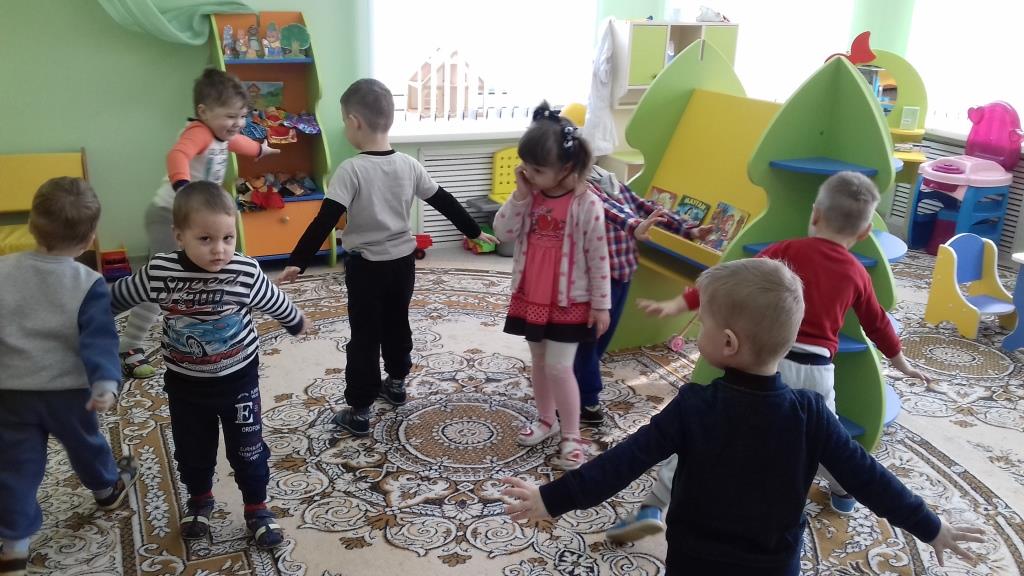 Во время игр превратились в летчиков и поиграли в игру «Самолеты  летят на аэродром».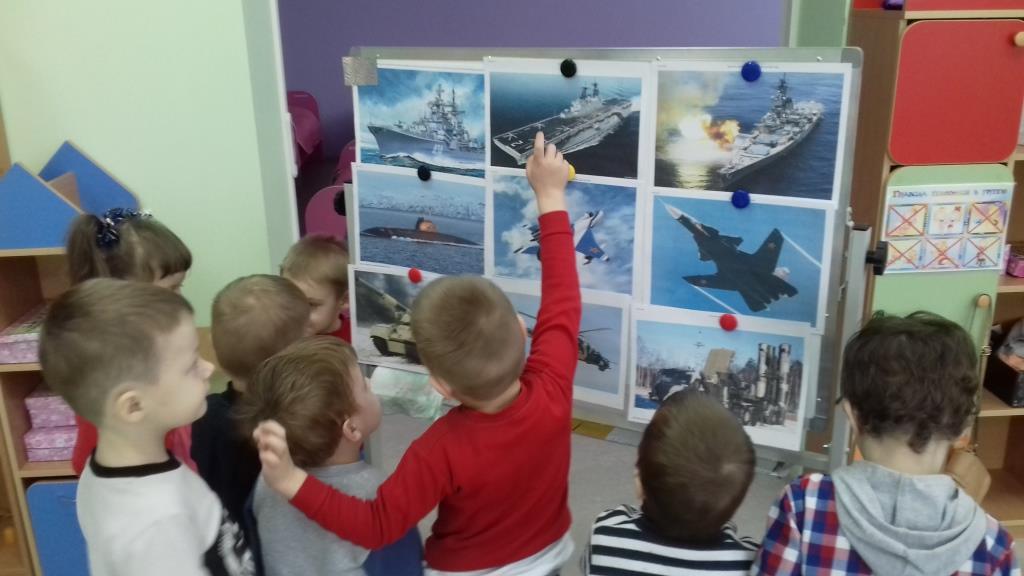 Побеседовали, что такое армия и зачем она нужна, рассмотрели фотографии пап, которые служили в армии.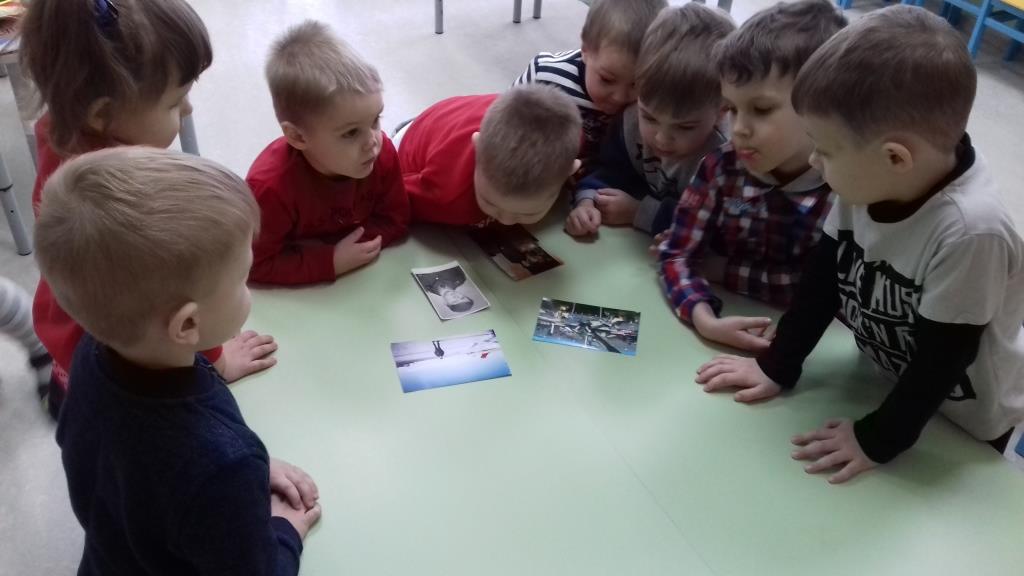 На занятии по аппликации трудились над созданием танка. В результате вот такая военная техника у нас получилась.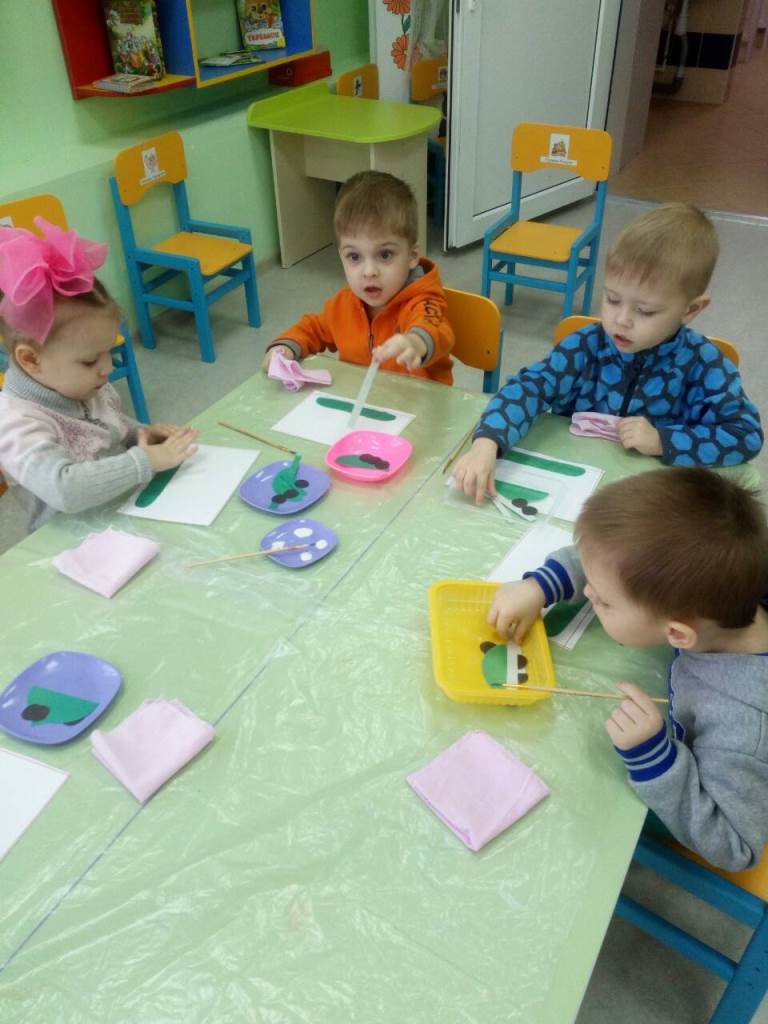 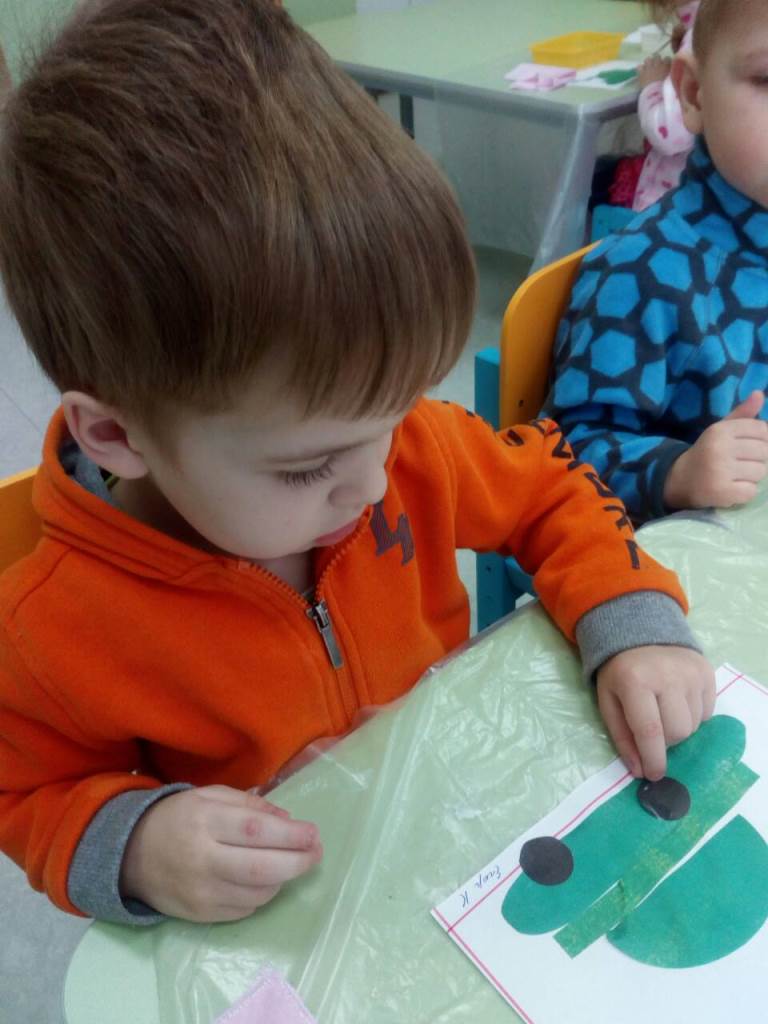 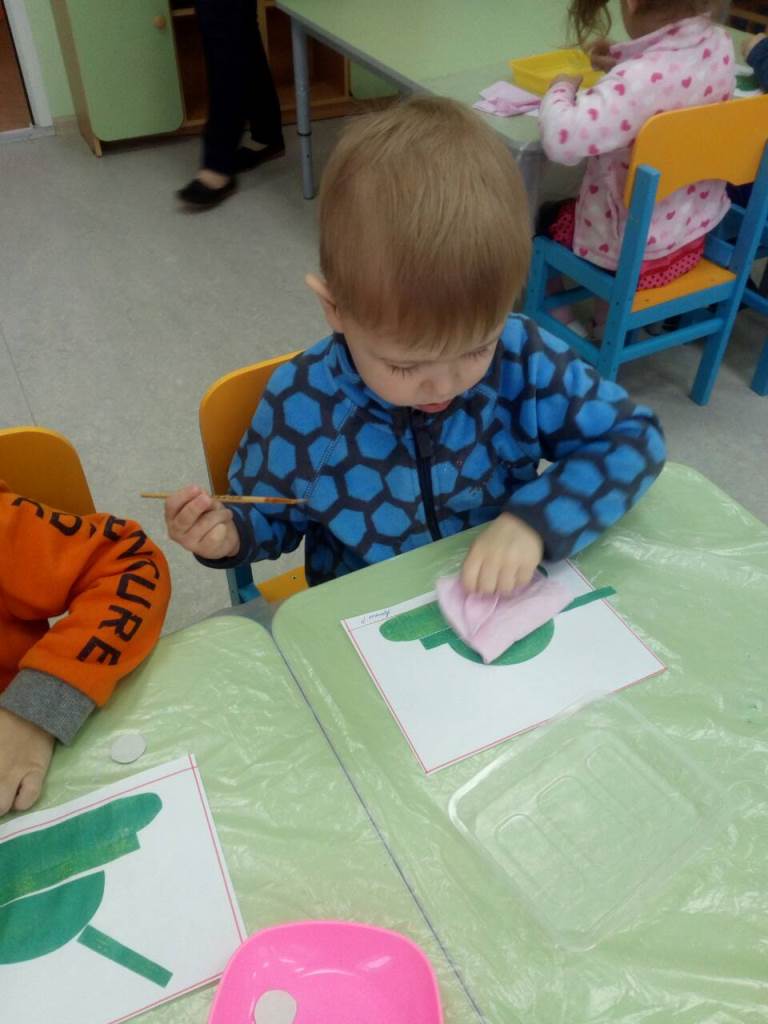 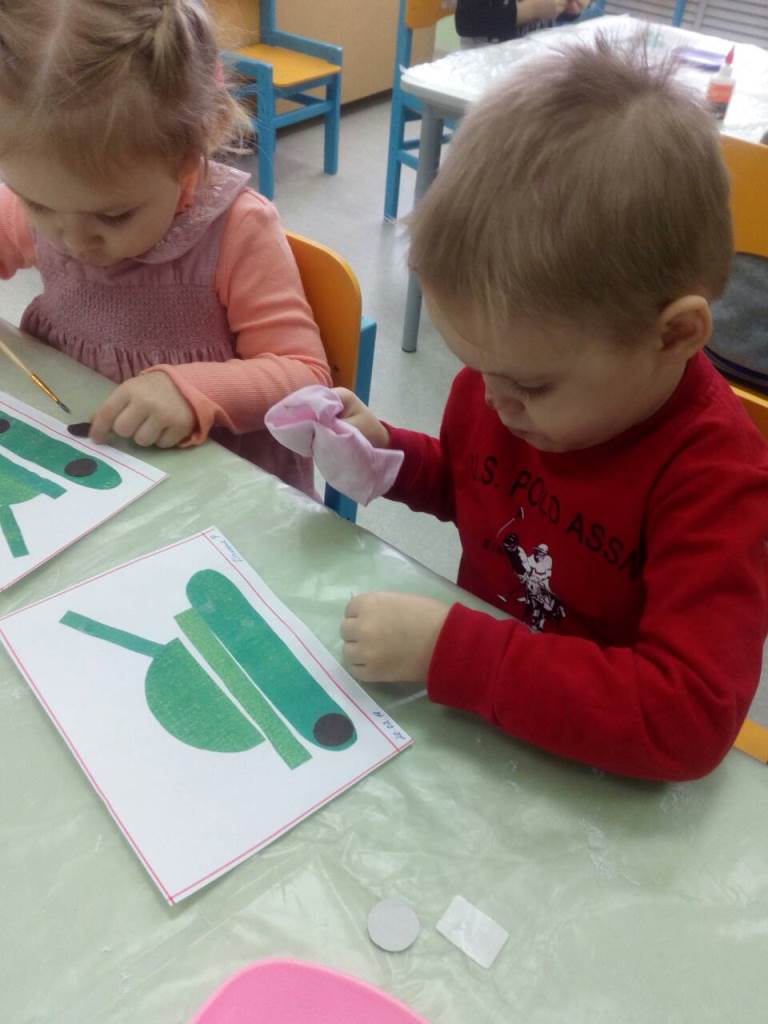 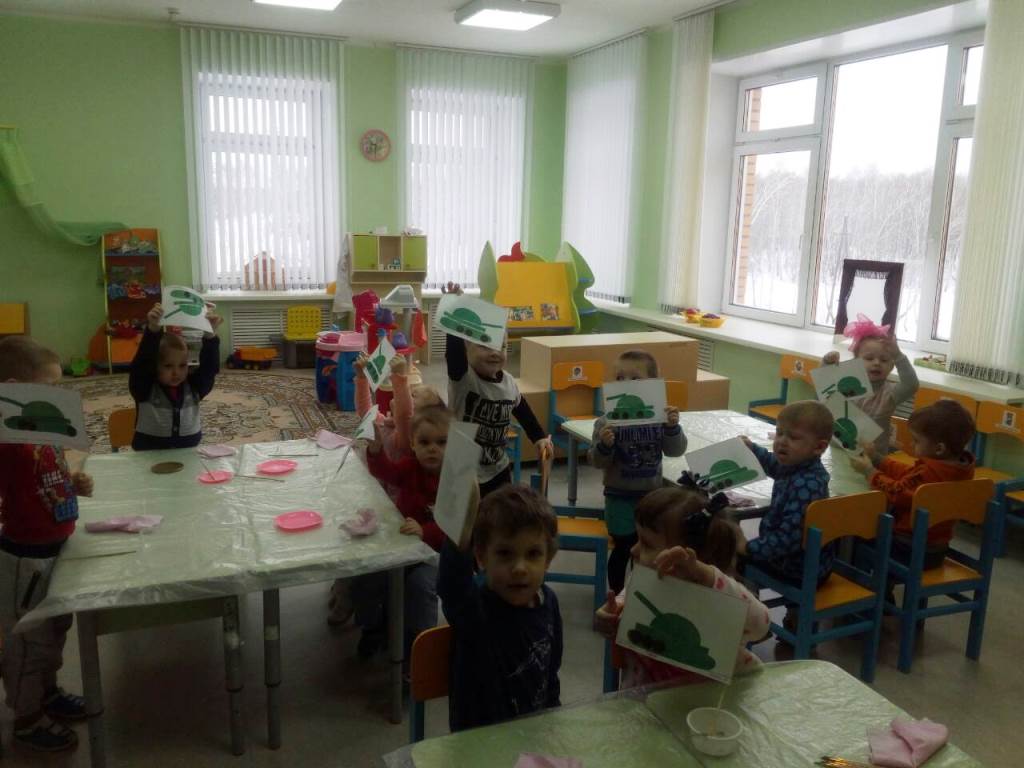 На занятии по рисованию нарисовали флаг нашей страны.Белый цвет - березка.Синий - неба цветКрасная полоска - солнечный рассвет.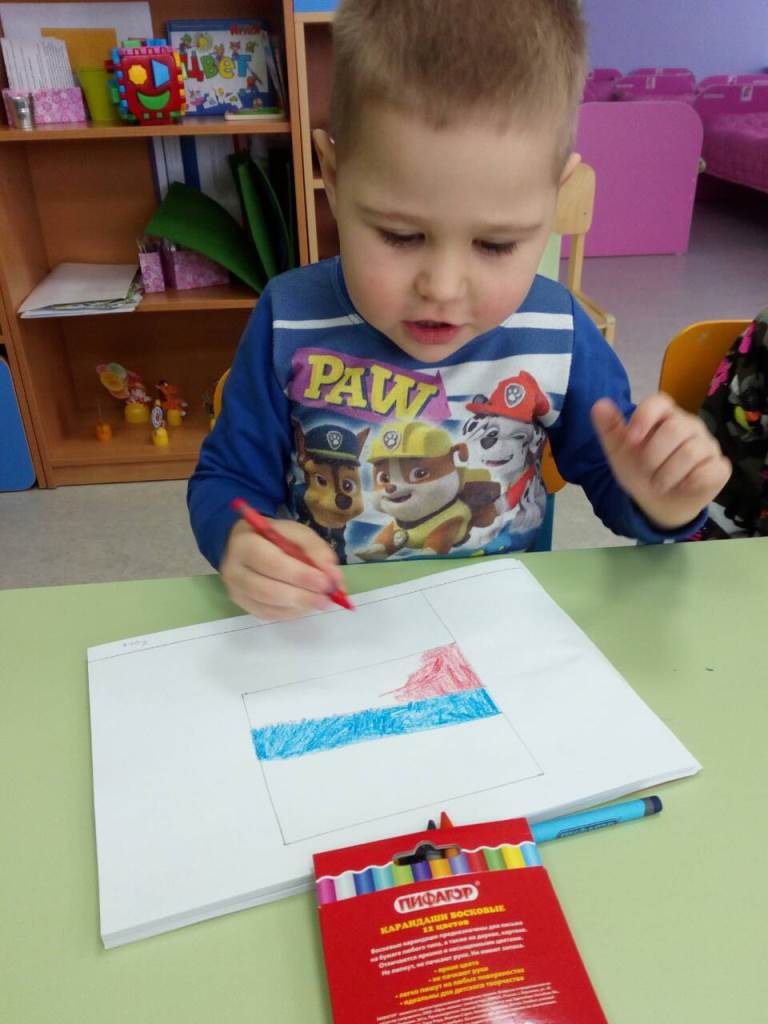 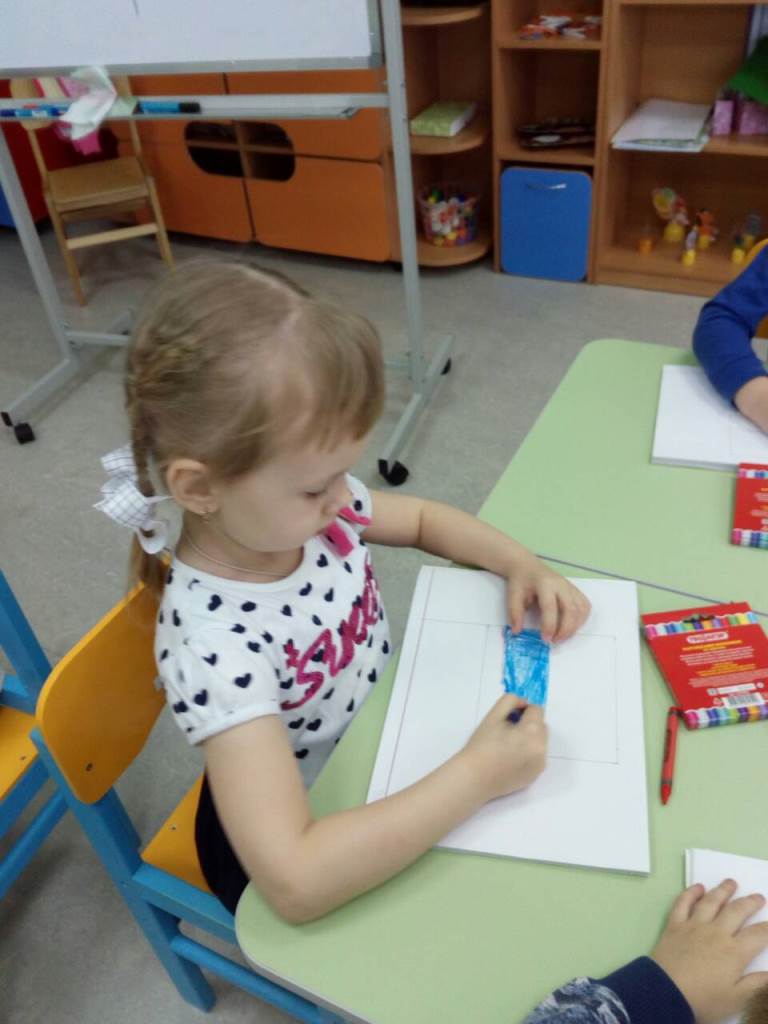 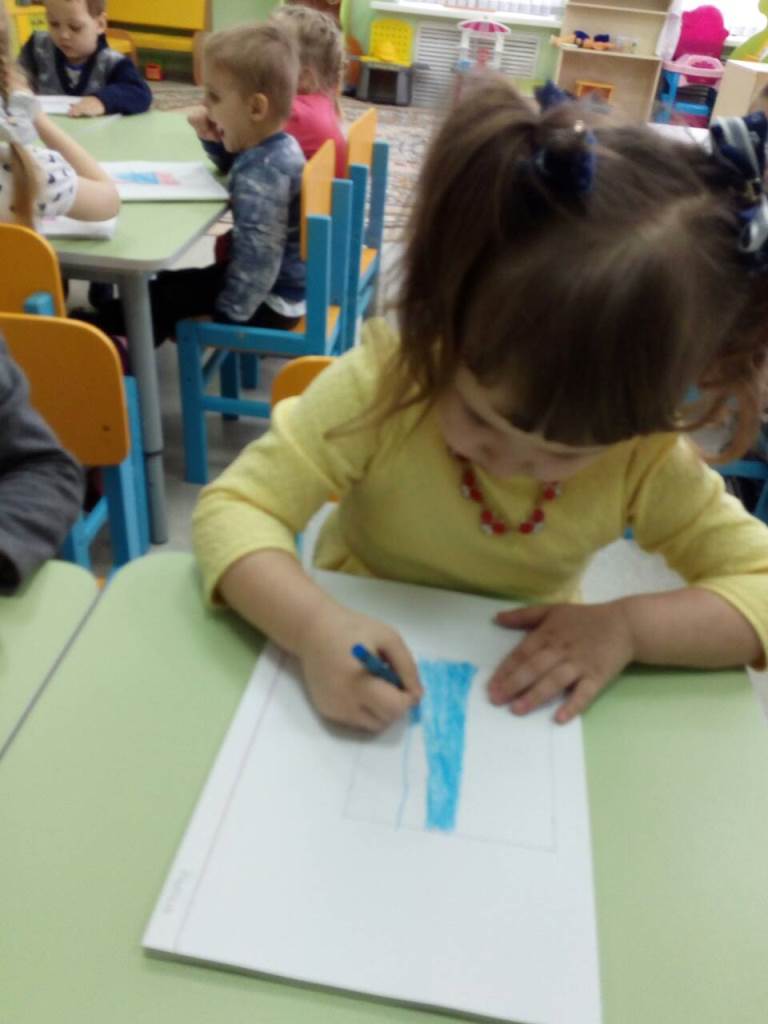 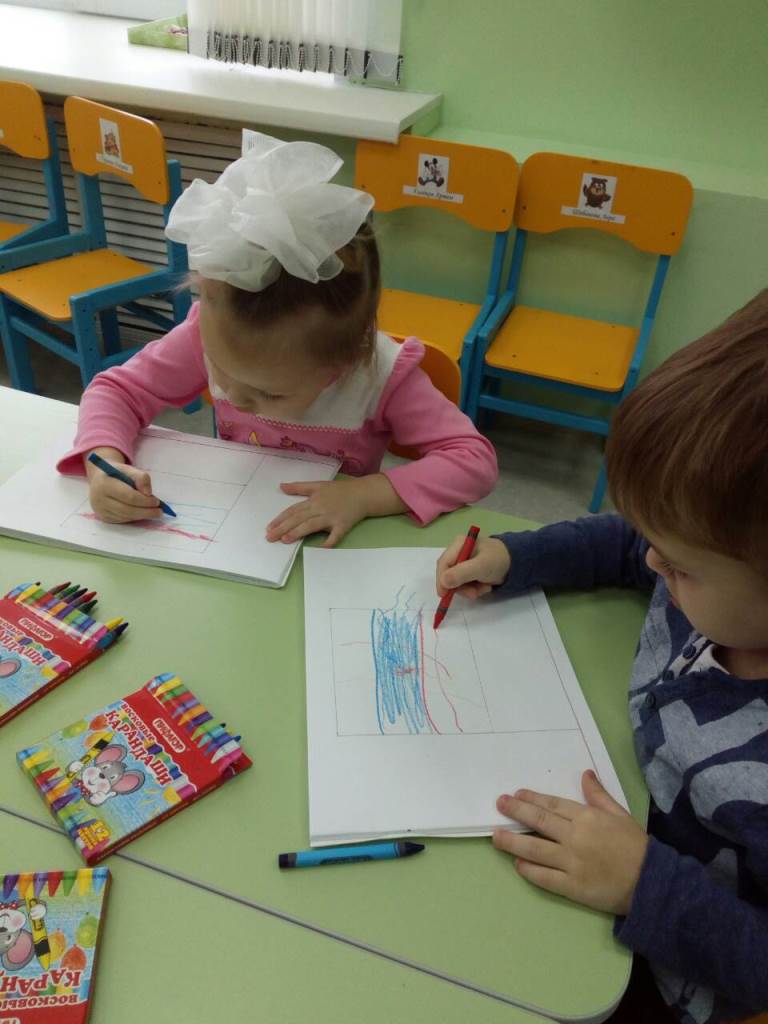 В завершении недели мы с ребятами поздравили наших пап оформлением стенгазеты «Наши папы лучшие на свете».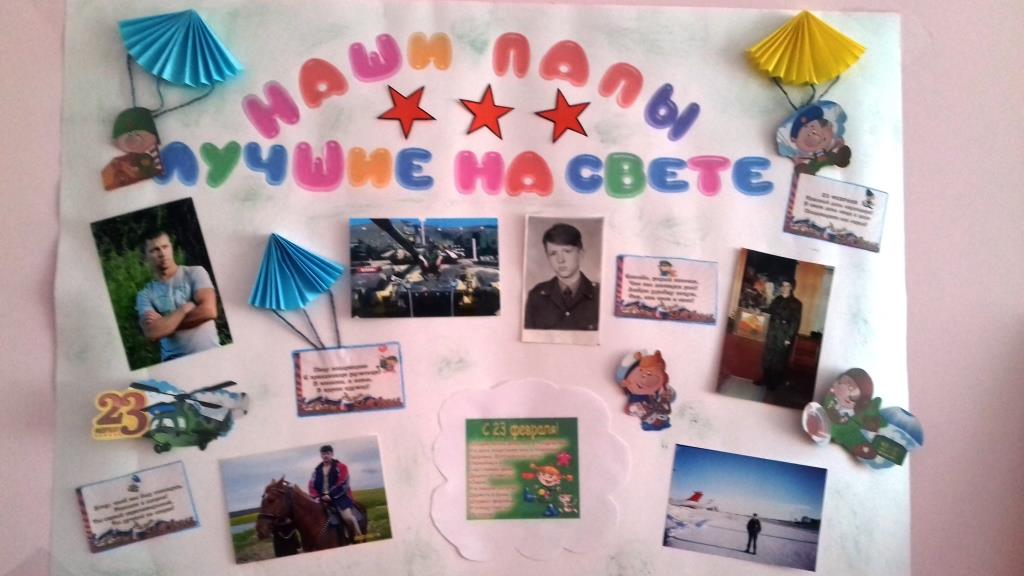 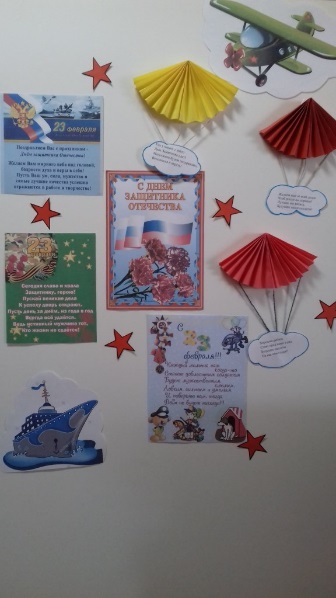 